Муниципальное казенное образовательное учреждение            «Каякентская СОШ№2 им Арсланалиева Х.Ш »  Каякентского районаКОНСПЕКТ урокаТема урока :  Антонимы.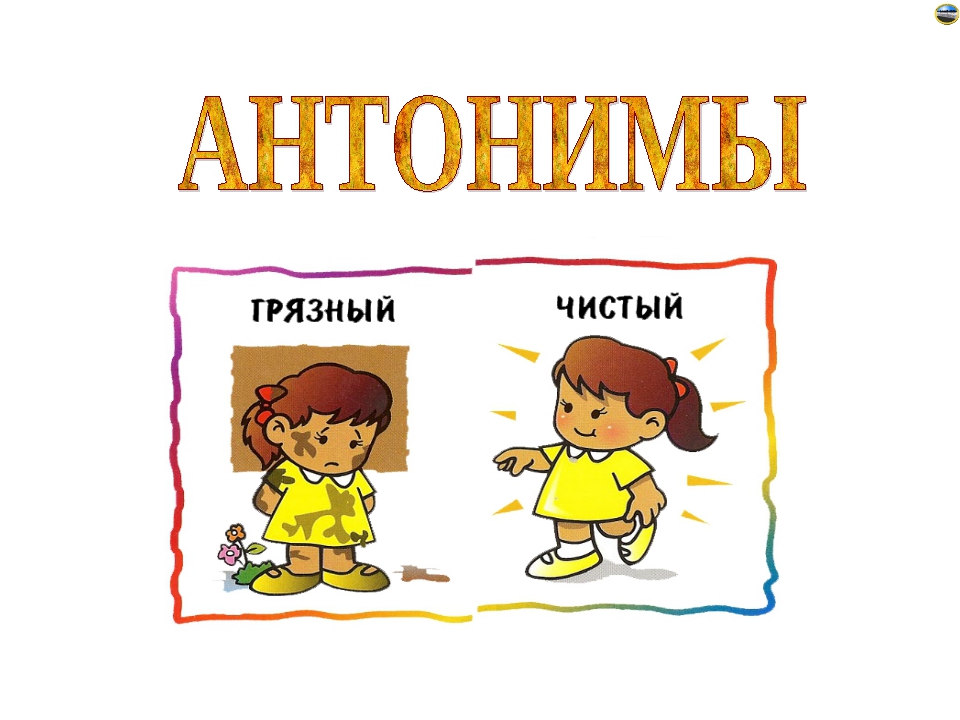 Автор: учитель  начальных классов Темирбекова З.И.Тема урока :  Антонимы.Тип урока:  урок открытия нового знания.Цели урока:- познакомить учащихся с отличительными особенностями антонимов;- учить распознавать антонимы в тексте и подбирать их к заданным словам- расширять, уточнять словарный запас учащихся.Планируемые результаты.Предметные: сформировать умения определять значение слова, подбирать близкие и противоположные по значению слова; обогатить словарный запас учащихся.Метапредметные:Личностные: формирование словарного запаса; способствовать к самооценке на основе критерия успешности учебной деятельности;Регулятивные: уметь определять и формулировать цель на уроке с помощью учителя; проговаривать последовательность действий на уроке; оценивать правильность выполнения действия на уровне адекватной ретроспективной оценки; планировать своё действие в соответствии с поставленной задачей; высказывать своё предположениеКоммуникативные: уметь оформлять свои мысли в устной форме; слушать и понимать речь других; учиться работать в группе, формулировать собственное мнение и позициюПознавательные: уметь ориентироваться в своей системе знаний; добывать новые знания; находить ответы на вопросы, используя учебник, свой жизненный опыт и информацию, полученную на уроке.Формы работы: фронтальная, парная, групповая.Оборудование:    1) Мультимедийная установка.                              2) Словари синонимов и антонимов                              3) Карточки для работы в парах.                              4) Папки для работы в группах с заданием.Ход урока.1. Организационный момент. Мотивация (самоопределение) к учебной деятельности.Дневник, учебник, тетрадь, пенал.- Пожелание успеха друг другу.2.  Актуализация знаний. - Сегодня мы продолжаем путешествие по стране Лексика.- Что изучает наука Лексика?( слово и его значение).- С какими словами мы уже познакомились ? ( однозначные, многозначные, синонимы)-Повторим, что мы знаем о синонимах .-Какие слова называются синонимами?-Чем отличаются синонимы друг от друга.-Какова роль синонимов  в нашей речи? ( Они делают нашу речь более выразительной, яркой, насыщенной, точной).3. Этап открытия новых знаний.-Словарный запас человека с возрастом пополняется. Сейчас я хочу предложить вам задание, которое предлагали детям – будущим первоклассникам  на подготовке.-Для начала отгадайте, о каком герое идёт речьВ доме восемь дробь один
У заставы Ильича
Жил высокий гражданин,
По прозванью "Каланча",-Кто это?Слайд ( Иллюстрация Дяди Стёпы)-Из какого произведения? Кто автор?- Чем отличался Дядя Стёпа от других людей? ( Был большой).-Подберём синонимы к слову большой. Запишем их в столбик.БольшойОгромныйГигантский- Ещё одно задание с подготовки.-Детям предлагалось сравнить разные предметы. У них получились такие высказыванияЭтот пруд глубокий, а тот чистый.Эта  ягода горькая, а та спелая.Этот дом просторный, а тот новый.-Всё ли вам нравится  в этих предложениях? (Дети неправильно сравнили)Исправим эти предложения.-Какие значения у слов глубокий и мелкий ? (противоположные)-Эти слова похожи на синонимы? Значит, это другие слова.( Это антонимы).- Итак, мы подошли к теме нашего урока. Что мы сегодня изучаем в стране Лексика?А что мы о них можем узнать ?(что это за слова,
- их роль, значение в речи,- учиться употреблять их в своей речи).-Можем ли мы уже сейчас после выполнения первого упражнения вывести правило о том, какие слова называюся антонимами?Сверимся с правилом в учебнике.Учебник стр. 57.Слайд ( СИНОНИМЫ  АНТОНИМЫ)-Сравните оба понятия. Какая  часть одинаковая? ( онима)-« Онима» - имя, «анти» - против.4. Закрепление изученного.- Проверим, как вы понимаете, что такое антонимы.- Посмотрите ещё одну иллюстрацию про дядю Стёпу.Слайд. (Иллюстрация дяди Стёпы и детей)Какими кажутся дети по сравнению с дядей Стёпой.(маленькими) - Как ещё можно сказать ( крошечными, небольшими) .Запишем эти слова во 2 столбик   в такой же форме, что и слово большой.Что можно сказать о словахБольшой - небольшойОгромный – маленькийГигантский - крошечныйРабота в парах.- Напоминаю, что в диалог в паре должен вестись  вполголоса. О завершении  работы мне сигналят ваши поднятые руки.Вам предлагаются карточки со словами. Надо составить из них пары антонимов.Покупать  - продаватьДело – бездельеРукаДруг – неприятельГлиняныйВесёлый – печальныйВражескийПроверка.- У вас остались «карточки». Давайте разбираться.- Какие пары слов  получились?Слайд.-Почему вы не использовали карточку со словом вражеский? Друг – безделье, вражеский. ( антонимы отвечают на один и тот же вопрос).- А почему осталось слово рука? Наверно, я не положила вам карточку? А глиняный?( у этих слов нет антонимов)- Какой вывод напрашивается? (не все слова имеют антонимы).-Поблагодарите друг друга за плодотворную работу и отправимся дальше.Физминутка.Физминутка ,конечно, с антонимами.- Я вам показываю движение, вы выполняете его, а затем движение наоборот. Встать – сестьРуки вверх – внизНаклон вперёд – наклон назадНаклон  вправо – влевоСкажу я слово высоко, а ты ответишь – низко( Палец) Скажу я слово далеко. Ты отвечаешь – близко.Скажу я слово потолок, а ты ответишь -полСкажу я слово потерял. И скажешь ты – нашёл.Скажу тебе я слово трус. Ответишь ты  - храбрец.Теперь начало я скажу. Ну, отвечай, - конец!5. Определения роли антонимов.-Вы справились с предыдущим заданием. Молодцы. А я предлагаю вам более трудное.Прочитайте предложения.Этот пруд глубокий, а тот чистый.Эта  ягода горькая, а та спелая.Этот дом просторный, а тот новый.-Всё ли нравится вам  в этих предложениях?-В  чём ошибка человека, который составил эти предложения? ( не умеет правильно подбирать антонимы).- Какой становится от этого речь? ( Его речь смешная, неправильная).- Исправим предложения. Самостоятельная работа.Если встретятся  затруднения, куда  обратимся? (Словарь синонимов и антонимов)-Можно ли сделать  вывод о роли антонимов в нашей речи?(Антонимы делают нашу речь красивой, правильной, более точной)Работа в группах.  Исходя из этого упражнения, подумайте, где мы сталкиваемся с  тем, что нам необходимо правильно подобрать антонимы? ( когда мы сравниваем что-то противоположное)Например, героев мультфильмов, сказок, рассказов.-Приведите такие примеры противоположных героев.Волк и Заяц, Том Джерри, Марфушенька и Настенька (герои нашей новогодней сказки).- А как их звали в сказке Одоевского?( Ленивица и Рукодельница)- Что это за слова? (антонимы) - Сейчас я предлагаю вам задание, похожее на то, что мы делаем на уроке чтения при составлении характеристики героя .Слайд (Ленивица и Рукодельница).-Составьте характеристику этих героев,  используя  антонимы.На выполнение задания даётся 5 минут.На  листочках даны слова:1 карточка1, 2, 3 группыумная -____________________________________        добрая   - ___________________________________                                                    вежливая  - __________________________________                                            трудолюбивая - ________________________________2 карточка4, 5, 6 группыглупая - _____________________________________злая- _______________________________________грубая- ___________________________________ленивая - _____________________________3 карточкаЛенивица                                                           Рукодельница_________________                                _______________________________________                                _______________________________________                                ________________________________________                              ______________________Проверка работы в группах. В конце постановки нашей сказки мы дружно сказали одну фразу, выразив главную мысль.Слайд. (Как аукнется, так и … откликнется.)-Что это за фраза? ( пословица)Как аукнется, так и откликнется.- Что это за слова? (антонимы).- В каком жанре фольклора часто встречаются антонимы? ( в пословицах, поговорках, загадках).Домашнее задание: найти и записать в тетрадь  пословицы, или загадки с антонимами ( 3 -4)Антонимы подчеркнуть. Итог урока- Наше путешествие по стране Лексика подошло к концу.-Что узнали об антонимах?Какое задание показалось вам наиболее трудным?А интересным?